Name:__________________________________________________________________			Period:_______14.2 Linear Systems and Matrices Use matrix multiplication to write each system represented by the matrix equation. 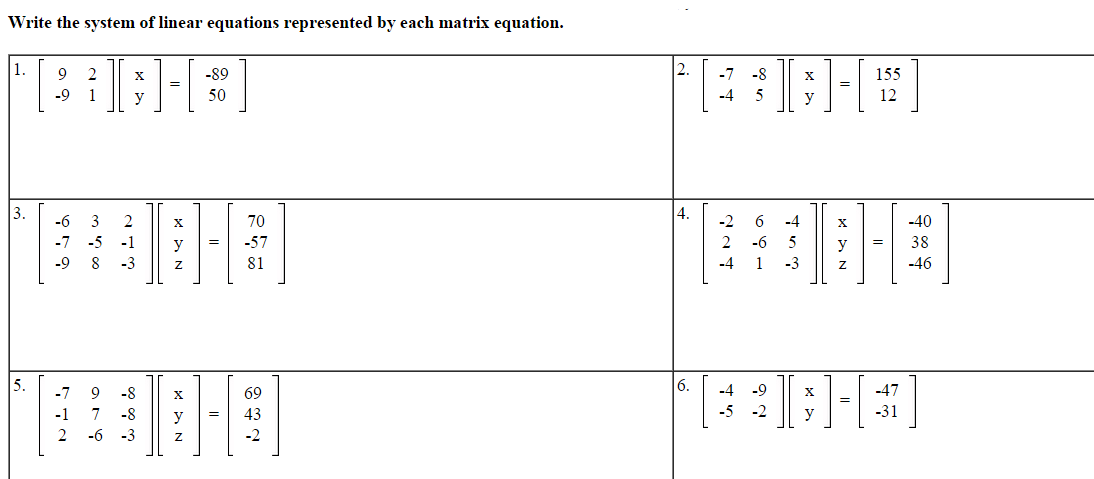 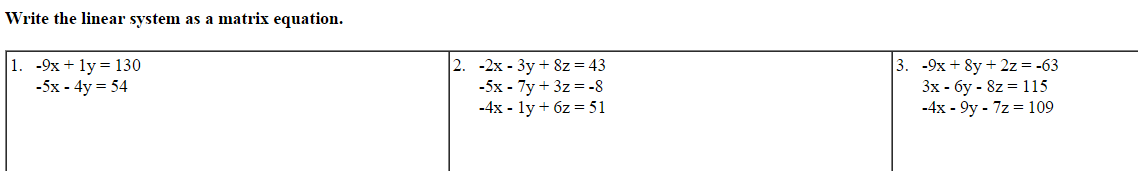 A Solving systems with inversesJust multiply each left side by the inverse of the coefficient matrix. You must do it by hand for a 2x2 and with a calculator for a 3x3 or more. 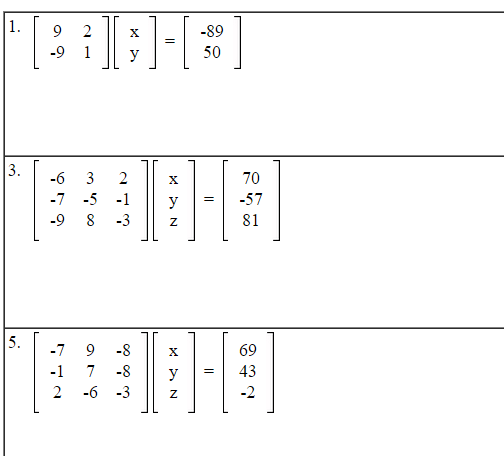 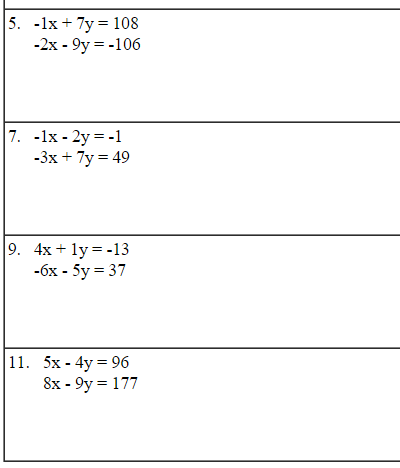 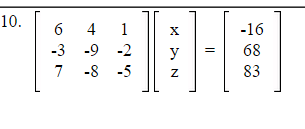 RREF – Reduced row echelon form. It is a function in linear algebra that will solve the system for you when using your calculator. Just type rref(A) where A is the coefficient matrix with the constants as the last column. You can use it on a test to check your work, but you will only get credit for showing the steps of either the inverse method or Cramer’s rule. B Cramer’s RuleLet’s solve the system with Cramer’s rule. Step 1, find:D- Determinant of the coefficients- Determinant of the coefficients when the coefficients of x are replaced with the constant terms- Determinant of the coefficients when the coefficients of y are replaced with the constant termsStep 2: 		x = 			y = 	Solve each system using Cramer’s rule by hand if it is a 2x2 and with a calculator if it is a 3x3. 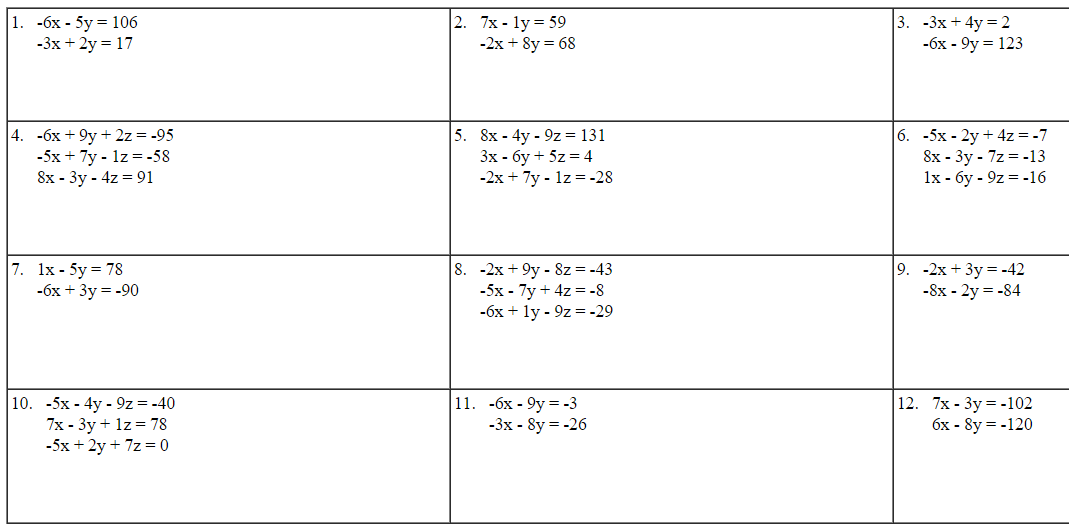 C Finding the area of triangles using matrices. 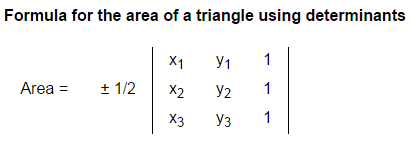 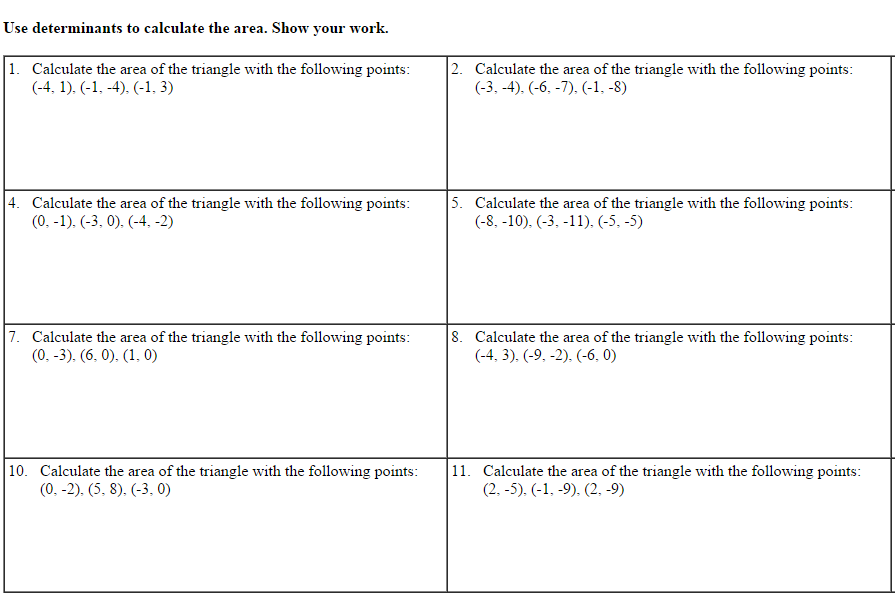 